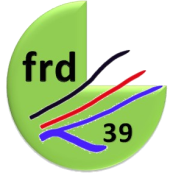 ASSEMBLÉE GÉNÉRALEVendredi 26 juin 2020Salle des associations de la salle polyvalente de Dampierre18H30 / 20H00Rapport moral et rapports d’activitéA partir de 20H00Pot de l’amitié dinatoireAfin de faciliter l’organisation de cette soirée, merci de bien vouloir nous retourner le coupon ci-dessous avant le 24 juin 18h00, que vous soyez présent(e) ou non par mail à l’adresse ci-dessous.Contact : FoyerRural.Dampierre39@frd39.org        Président : 06 72 92 84 02	Site : www.frd39.org